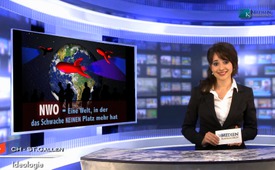 Paid-off pathbreakers for New-World Order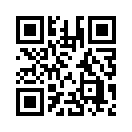 Already for about 130 years there have been ambitious goals to build a global order. However, the idea for this already came up in ancient Babylon. It’s not a bad concept as long as the order is established with the right attitude, of caring for every human’s welfare. The oppressive and inhuman version is generally known under the name “New World Order”, short: NWO. The NWO is based on a primitive principle: the power of the strongest.Welcome back! Already for about 130 years there have been ambitious goals to build a global order. However, the idea for this already came up in ancient Babylon. It’s not a bad concept as long as the order is established with the right attitude, of caring for every human’s welfare. The oppressive and inhuman version is generally known under the name “New World Order”, short: NWO. The NWO is based on a primitive principle: the power of the strongest. As in every empire the rulers want to have control over resources and “slaves”. To make people submissive you have to bring them into a position of inferiority . This is done through economic, military and psychological destabilization.  Here some examples of how this is currently being practiced: Microsoft misuses it’s omnipresence to push companies and private persons into extensive surveillance. The USA misuses Germany which was defeated 70 years ago, to wage war at their expense with many countries. The media censors warning voices. Education curriculums cause psychological destabilisation of parents and children. The refugee crisis leads to economic and psychological destabilisation of Europe. But how, or better said, through whom should and will the new ideas and ambitions of a New World Order be carried out? The beginnings of the NWO were back in the 18th century. °°°Cecil John Rhodes, British Diamond dealer and free mason, one of the main leaders and ground breakers for this, was groomed to introduce and establish the idea of a global new world order.  Cecil Rhodes bequeathed his considerable fortune to the endowment founded by him: the “Rhodes Trust”. The goal of this trust is to “buy” university students, winning them through scholarships for the political and religious ideologies of Cecil Rhodes. Since 1903 a total of 7688 scholarships  have been given to chosen students in order to then afterwards, put them into key positions in politics, business, finance, military, religion, education, news service and journalism. Some of the most well known to recieve Rhodes scholarships were for example: former US President Bill Clinton, former CIA director James Woolsey or NATO top commander Wesley Clark. Through this continuous infiltration, the world has cleverly been guided into the direction of a uniform, one world government, for over a century now. However if we over and over again bring this misuse of power to the light, then this NWO cannot prevail. Thank you for helping us. See you again next time!from nm.Sources:www.youtube.com/watch?v=R_C-Y0rfRHQ

http://de.wikipedia.org/Cecil_Rhodes

http://de.wikipedia.org/wiki/Rhodes-Stipendium

http:/www.voltairenet.orgIarticIe178568.htmlThis may interest you as well:---Kla.TV – The other news ... free – independent – uncensored ...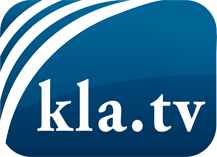 what the media should not keep silent about ...Little heard – by the people, for the people! ...regular News at www.kla.tv/enStay tuned – it’s worth it!Free subscription to our e-mail newsletter here: www.kla.tv/abo-enSecurity advice:Unfortunately countervoices are being censored and suppressed more and more. As long as we don't report according to the ideology and interests of the corporate media, we are constantly at risk, that pretexts will be found to shut down or harm Kla.TV.So join an internet-independent network today! Click here: www.kla.tv/vernetzung&lang=enLicence:    Creative Commons License with Attribution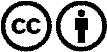 Spreading and reproducing is endorsed if Kla.TV if reference is made to source. No content may be presented out of context.
The use by state-funded institutions is prohibited without written permission from Kla.TV. Infraction will be legally prosecuted.